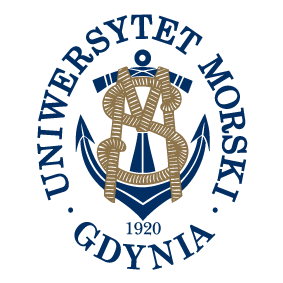 DYPLOMYGdynia, 17 czerwca 2024 r.Dyplomdla Pani dr hab. inż. Milleny Ruszkowskiej, prof. UMGpracownika Wydziału Zarządzania i Nauk o JakościUniwersytetu Morskiego w Gdyniza najwyżej punktowane artykuły naukowe opublikowane w 2023 rokuPlatta Anna, Mikulec Anna, Ruszkowska Millena, Suwała Grzegorz: Eating-related health behaviors and body perception: a study of young adults in Poland, Żywność. Nauka. Technologia. Jakość, 30, 2 (135), pp. 122-143, 2023Ruszkowska Millena, Śmiechowska Maria: Physicochemical properties of innovative multicomponent dietary supplements, Żywność. Nauka. Technologia. Jakość, 30, 4 (137), pp. 94-114, 2023Dyplomdla Pana mgr. inż. kpt. ż. w. Pawła Kołakowskiegopracownika Wydziału NawigacyjnegoUniwersytetu Morskiego w Gdyniza najlepszą monografię naukową opublikowaną w 2023 rokuRutkowski Grzegorz, Kołakowski Paweł: Sensory i systemy referencyjne stosowane na jednostkach dynamicznie pozycjonowanych, Uniwersytet Morski w Gdyni, Gdynia, 2023Dyplomdla Pani dr Grażyny Dembskiejpracownika Instytutu MorskiegoUniwersytetu Morskiego w Gdyniza najwyżej punktowany artykuł naukowy opublikowany w 2023 rokuMohsin Muhammad, Nawrot Nicole, Wojciechowska Ewa, Kuittinen Suvi, Szczepańska Katarzyna, Dembska Grażyna, Pappinen Ari: Cadmium accumulation by Phragmites australis and Iris pseudacorus from stormwater in floating treatment wetlands microcosms: Insights into plant tolerance and utility for phytoremediation, Journal of Environmental Management, vol. 331, art. no. 117339, pp. 1-12, 2023Dyplomdla Pana dr. inż. Marcina Fryczapracownika Wydziału MechanicznegoUniwersytetu Morskiego w Gdyniza najwyżej punktowany artykuł naukowy opublikowany w 2023 rokuFrost Jacek, Frycz Marcin, Kowalski Jerzy, Wodtke Michał, Litwin Wojciech: Environmentally acceptable lubricants (EAL) compared with a reference mineral oil as marine stern tube bearing lubricant - Experimental and theoretical investigations, Tribology International, vol. 189, art. no. 109001, pp. 1-12, 2023Dyplomdla Pana dr. hab. inż. Pawła Góreckiego, prof. UMGpracownika Wydziału ElektrycznegoUniwersytetu Morskiego w Gdyniza najwyżej punktowany artykuł naukowy opublikowany w 2023 rokuGórecki Paweł, Wojciechowski Daniel: Accurate electrothermal modeling of high frequency DC-DC converters with discrete IGBTs in PLECS software, IEEE Transactions on Industrial Electronics, vol. 70 (no. 6), pp. 5739-5746, 2023Dyplomdla Pani dr inż. Anny Plattypracownika Wydziału Zarządzania i Nauk o Jakości 
Uniwersytetu Morskiego w Gdyniza najwyżej punktowane artykuły naukowe opublikowane w 2023 rokuPlatta Anna, Mikulec Anna, Ruszkowska Millena, Suwała Grzegorz: Eating-related health behaviors and body perception: a study of young adults in Poland, Żywność. Nauka. Technologia. Jakość, 30, 2 (135), pp. 122-143, 2023Platta Anna, Koszyńska Magdalena, Żukowska Agnieszka, Mikulec Anna: Health behavior of children from rural areas of the Elbląg District (in Poland) with regard to fat consumption: a pilot study, Żywność. Nauka. Technologia. Jakość, 30, 4 (137), pp. 52-65, 2023Dyplomdla Pana dr. hab. inż. kpt. ż. w. Grzegorza Rutkowskiego, prof. UMGpracownika Wydziału NawigacyjnegoUniwersytetu Morskiego w Gdyniza najlepszą monografię naukową opublikowaną w 2023 rokuRutkowski Grzegorz, Kołakowski Paweł: Sensory i systemy referencyjne stosowane na jednostkach dynamicznie pozycjonowanych, Uniwersytet Morski 
w Gdyni, Gdynia, 2023Dyplomdla Pana prof. dr. hab. inż. Cezarego Spechtapracownika Wydziału NawigacyjnegoUniwersytetu Morskiego w Gdyniza najwyżej punktowane artykuły naukowe opublikowane w 2023 rokuSpecht Mariusz, Szostak Bartosz, Lewicka Oktawia, Stateczny Andrzej, Specht Cezary: Method for determining of shallow water depths based on data recorded by UAV/USV vehicles and processed using the SVR algorithm, Measurement, vol. 221, art. no. 113437, pp. 1-13, 2023Szostak Bartosz, Specht Mariusz, Burdziakowski Paweł, Stateczny Andrzej, Specht Cezary, Lewicka Oktawia: Methodology for performing bathymetric measurements of shallow waterbodies using an UAV, and their processing based on the SVR algorithm, Measurement, vol. 223, art. no. 113720, pp. 1-9, 2023Dyplomdla Pana dr. inż. Mariusza Spechtapracownika Wydziału NawigacyjnegoUniwersytetu Morskiego w Gdyniza najwyżej punktowane artykuły naukowe opublikowane w 2023 rokuSpecht Mariusz, Szostak Bartosz, Lewicka Oktawia, Stateczny Andrzej, Specht Cezary: Method for determining of shallow water depths based on data recorded by UAV/USV vehicles and processed using the SVR algorithm, Measurement, vol. 221, art. no. 113437, pp. 1-13, 2023Szostak Bartosz, Specht Mariusz, Burdziakowski Paweł, Stateczny Andrzej, Specht Cezary, Lewicka Oktawia: Methodology for performing bathymetric measurements of shallow waterbodies using an UAV, and their processing based on the SVR algorithm, Measurement, vol. 223, art. no. 113720, pp. 1-9, 2023Dyplomdla Pani mgr Oktawii Spechtpracownika Wydziału NawigacyjnegoUniwersytetu Morskiego w Gdyniza najwyżej punktowane artykuły naukowe opublikowane w 2023 rokuSpecht Mariusz, Szostak Bartosz, Lewicka Oktawia, Stateczny Andrzej, Specht Cezary: Method for determining of shallow water depths based on data recorded by UAV/USV vehicles and processed using the SVR algorithm, Measurement, vol. 221, art. no. 113437, pp. 1-13, 2023Szostak Bartosz, Specht Mariusz, Burdziakowski Paweł, Stateczny Andrzej, Specht Cezary, Lewicka Oktawia: Methodology for performing bathymetric measurements of shallow waterbodies using an UAV, and their processing based on the SVR algorithm, Measurement, vol. 223, art. no. 113720, pp. 1-9, 2023Dyplomdla Pani dr inż. Anny Sulej-Suchomskiejpracownika Wydziału Zarządzania i Nauk o JakościUniwersytetu Morskiego w Gdyniza najwyżej punktowany artykuł naukowy opublikowany w 2023 rokuPawlak Filip, Koziol Krystyna, Frankowski Marcin, Nowicki Łukasz, Marlin Christelle, Sulej-Suchomska Anna, Polkowska Żaneta: Sea spray as a secondary source of chlorinated persistent organic pollutants? - Conclusions from a comparison of seven fresh snowfall events in 2019 and 2021, Science of the Total Environment, vol. 891, art. no. 164357, pp. 1-15, 2023Dyplomdla Pani mgr inż. Katarzyny Szczepańskiejpracownika Instytutu MorskiegoUniwersytetu Morskiego w Gdyniza najwyżej punktowany artykuł naukowy opublikowany w 2023 rokuMohsin Muhammad, Nawrot Nicole, Wojciechowska Ewa, Kuittinen Suvi, Szczepańska Katarzyna, Dembska Grażyna, Pappinen Ari: Cadmium accumulation by Phragmites australis and Iris pseudacorus from stormwater in floating treatment wetlands microcosms: Insights into plant tolerance and utility for phytoremediation, Journal of Environmental Management, vol. 331, art. no. 117339, pp. 1-12, 2023Dyplomdla Pani prof. dr hab. Marii Śmiechowskiejpracownika Wydziału Zarządzania i Nauk o JakościUniwersytetu Morskiego w Gdyniza najwyżej punktowany artykuł naukowy opublikowany w 2023 rokuRuszkowska Millena, Śmiechowska Maria: Physicochemical properties of innovative multicomponent dietary supplements, Żywność. Nauka. Technologia. Jakość, 30, 4 (137), pp. 94-114, 2023